20.11.2019г Великогубский филиал МПНИ ездили в ГБСУ СО ПНИ "Черемушки" на соревнования по мини -гольфу среди получателей социальных услуг. Наша команда награждена грамотой за 3 место. Позитивных эмоций много, все очень довольны. Желание чаще встречаться и участвовать в таких соревнованиях. Поездка удалась!!!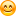 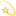 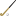 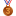 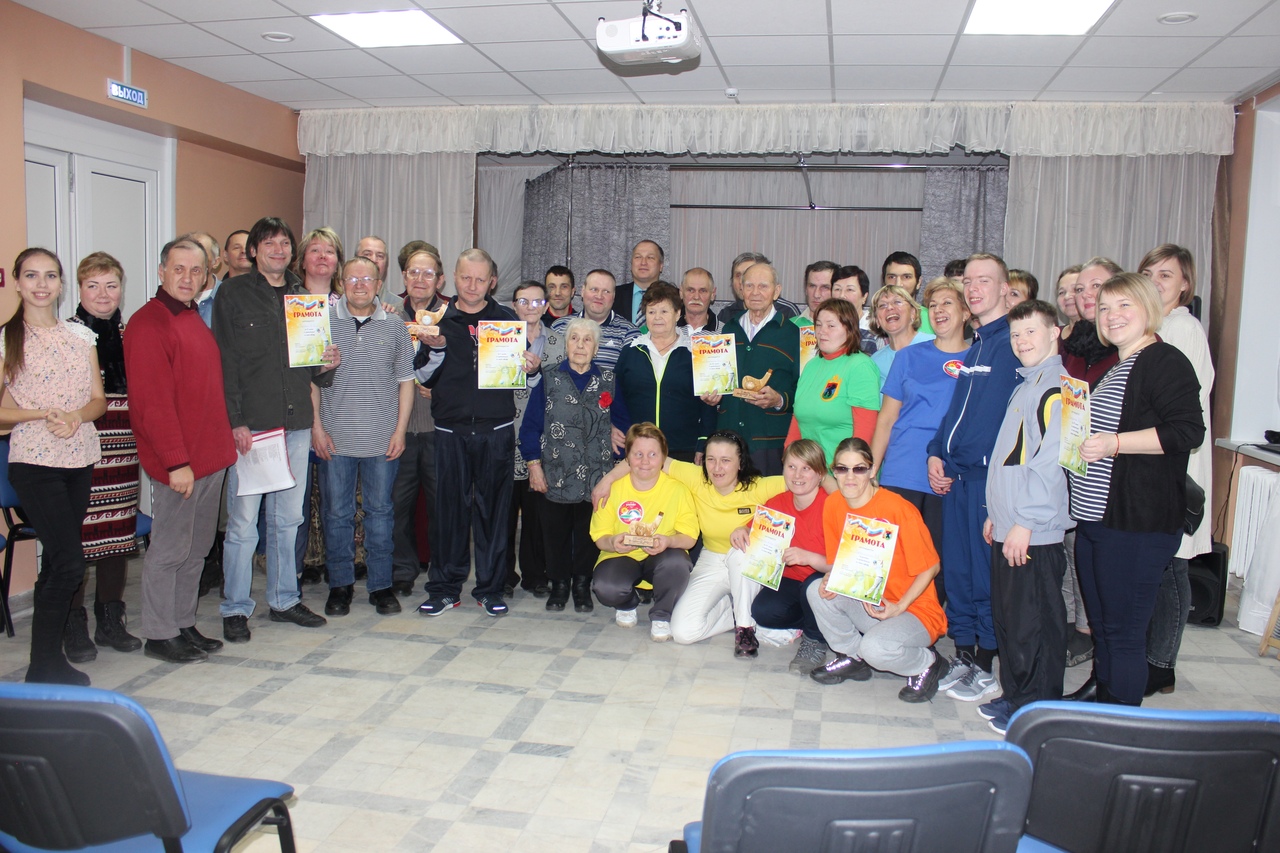 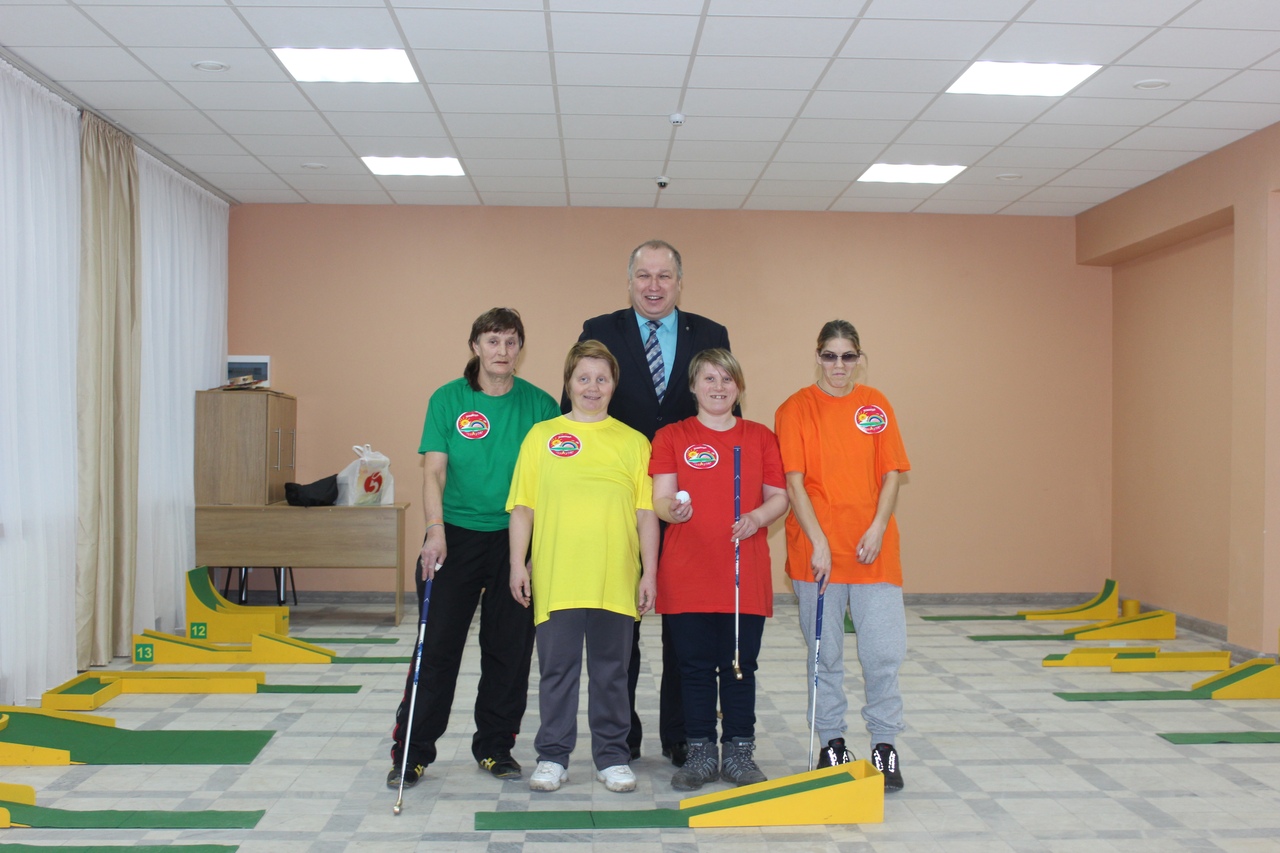 